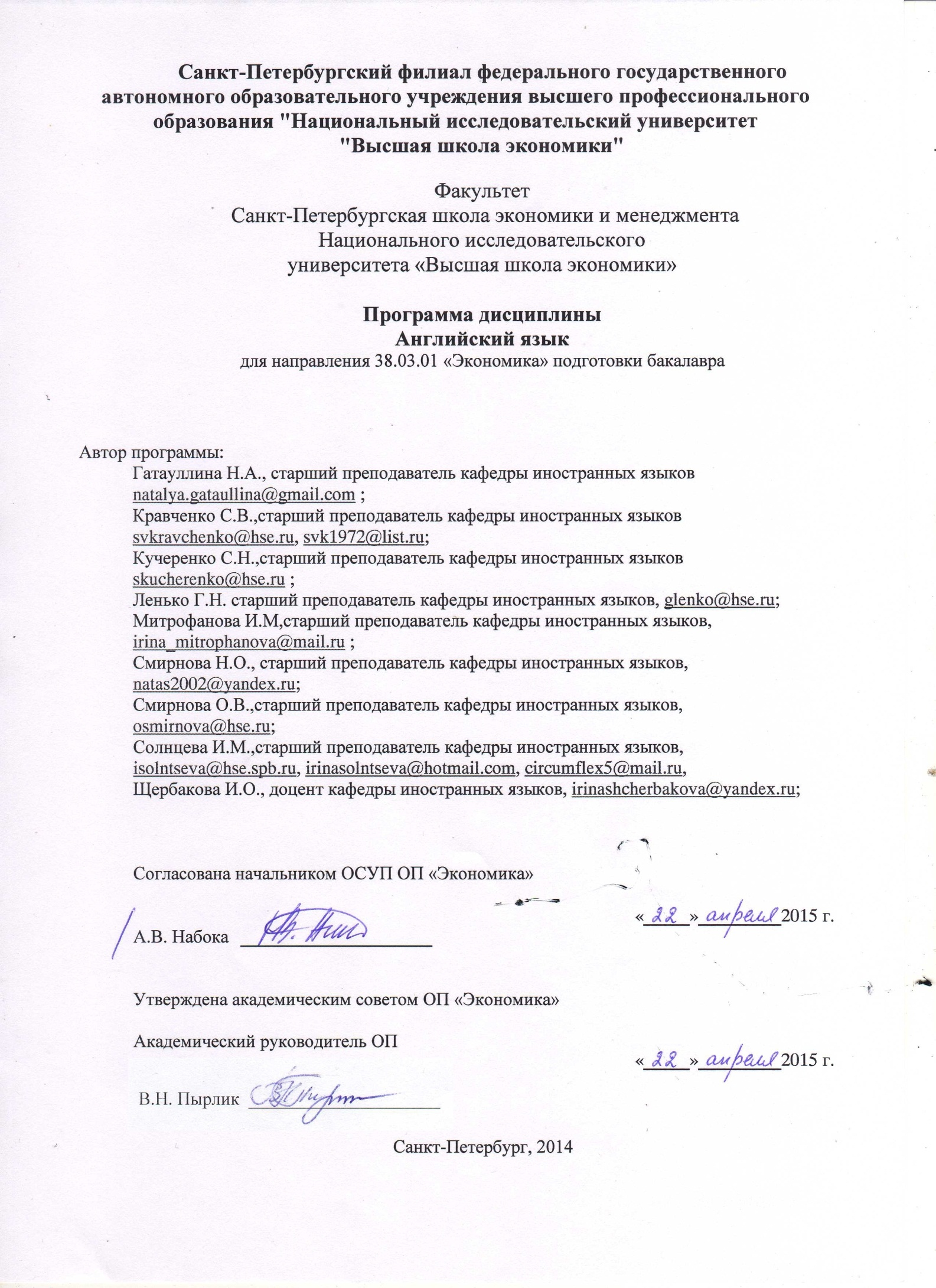 Область применения и нормативные ссылкиНастоящая программа учебной дисциплины устанавливает минимальные требования к знаниям и умениям студента и определяет содержание и виды учебных занятий и отчетности. Программа предназначена для преподавателей, ведущих данную дисциплину, учебных ассистентов и студентов направления подготовки 38.03.01 Экономика, изучающих дисциплину «Иностранный язык (английский)».Программа разработана в соответствии с:Образовательным стандартом НИУ по направлению 38.03.01 «Экономика» подготовки бакалавра;Образовательной программой направления 38.03.01 Экономика;Рабочим учебным планом университета по направлению подготовки 38.03.01 Экономика 1 курс, утвержденным в 2014 г.Цели освоения дисциплиныЦелями освоения дисциплины «Иностранный язык (английский)» являются:Формирование и развитие иноязычной коммуникативной компетенции, необходимой для корректного решения коммуникативных задач в различных ситуациях бытового и академического общения, формирование социокультурной компетенции и поведенческих стереотипов, необходимых для успешной адаптации выпускников на рынке труда;развитие у студентов умения самостоятельно приобретать знания, в том числе с использованием современных интернет-технологий, для осуществления бытовой, профессиональной и академической (исследовательской) коммуникации на английском языке;Развитие автоматизированных речевых навыков, развитие техники чтения и умения понимать английские тексты, содержащие усвоенную ранее грамматику и лексику, развитие навыков письма, чтения, аудирования; развитие первичных навыков аудирования и чтения в формате международного экзамена.  Основные учебные задачи первого курса английского языка на экономическом факультете состоят в:корректировке, унификации и закреплении умений и навыков по всем видам речевой деятельности, полученных в средней школе (чтение, аудирование, письмо, говорение);накоплении и активизации лексического и академического вокабуляра;освоение грамматики высокого уровня;развитии навыков работы с текстом (навыки просмотрового чтения, умение извлекать информацию из текста); формировании навыков, необходимых для дальнейших целей обучения и будущей профессиональной коммуникации (получение информации из англоязычных источников, прослушивание лекций и умение делать заметки для дальнейшего использования полученной информации, выступление с сообщениями на английском языке, общение на повседневные и профессиональные темы и т.д.);развитии умения работать с научно-популярными источниками (газеты, журналы), ресурсами сети Интернет, академическими источниками;развитие умения работать в команде в рамках краткосрочных исследовательских проектов (постановка цели, распределение зон ответственности, обсуждение обратной связи по результатам проекта, выполнение сроков сдачи поэтапных объемов работ, командная презентация результатов проекта, защита презентации); развитие навыков чтения, аудирования, письма (формальное и неформальное письмо, эссе) в формате международных экзаменов по английскому языку (IELTS). В результате освоения дисциплины в конце 1 курса студенты должны уметь:читать и понимать оригинальный англоязычный научно-популярный, академический, художественный, публицистический текст;устно и письменно излагать краткое содержание и основные мысли текста любой сложности;строить монологическое и диалогическое высказывание, используя при этом широкий набор языковых средств;понимать аутентичную монологическую и диалогическую речь, содержащую до 3% незнакомой лексики, значение которой должно быть раскрыто на основе умения пользоваться языковой логической догадкой;делать заметки, конспектировать основные положения прослушанного и прочитанного материала для последующего обсуждения, уметь написать формальное и неформальное письмо: письмо-жалобу, письмо – совет, письмо – впечатление, сопроводительное письмо-заявку на вакансию, уметь логически-организованно устно описать график, диаграмму, процесс представленный в виде картинок;составлять сообщение (доклад, презентацию) по повседневным и академическим проблемам.-     составлять логическое, структурированное сообщение по широкому спектру тем;-     извлекать и обрабатывать необходимую информацию из текстов по специальности;-     пользоваться справочными материалами, в том числе, ресурсами Интернет.Студенты должны знать:-     повседневную и академическую лексику в рамках предложенной программы, необходимую для общения на повседневные темы, выполнения учебных заданий, предоставления результатов проектной работы;обязательную лексику курса основного английского данного уровня в объеме базовых 300 языковых единиц,обязательную грамматику курса,правила речевого этикета;жанровые особенности научно-популярных, академических текстов;основные особенностях научного стиля, Студенты должны обладать навыками:просмотрового, поискового чтения и чтения с полным пониманием содержания прочитанного;устного общения на английском языке (в пределах повседневной, профессиональной и академической тематики);передачи информации, взаимодействия, импровизации;эффективного поиска англоязычных источников в Интернете;составления презентаций по заданной теме;проведения краткосрочного проектного исследования,защиты результатов исследования, ответа на вопросы аудитории,формулирования вопросов по исследовательскому проекту выступающих, участие в дискуссии, умения сформулировать свою точку зрения по вопросам темы, сформулировать аргументы, свою точку зрения. Компетенции обучающегося, формируемые в результате освоения дисциплиныТребования для студентов нулевого уровня изложены в Программе дисциплины «АНГЛИЙСКИЙ ЯЗЫК для начинающих».В результате освоения дисциплины студент осваивает следующие компетенции:Место дисциплины в структуре образовательной программыНастоящая дисциплина относится к циклу дисциплин, изучаемых дополнительно к основной образовательной программы, преподается студентам экономического факультета в течение четырех лет согласно Концепции преподавания иностранных языков, принятой в НИУ-ВШЭ Санкт-Петербург. Данная учебная программа охватывает первый год освоения дисциплины. Курс английского языка на первом курсе, представляющем собой начальный этап обучения, базируется на умениях и навыках студентов по всем видам речевой деятельности, полученных в средней школе.Тематический план учебной дисциплины         Студенты на первом этапе обучения (1 курс) изучают дисциплину в течение четырех модулей с общей нагрузкой 304 часов, их них 140 часа отведено для аудиторной работы, 164 часов – для самостоятельной работы. Распределение часов по темам приведено в нижеследующей таблице. Тематическое планирование осуществляется по учебнику Hugh Dellar. Andre Walkley.Outcomes. Student’s Book, уровень Advanced: Heinle Cengage Learning (2012), уровень Upper-Intermediate: Heinle Cengage Learning (2010)Тематическое планирование занятий на 1-2 МОДУЛИОбщее количество часов 124 (60 – аудиторных,  78 – самостоятельная работа студентов).5.2 Тематическое планирование занятий на 3-4 МОДУЛИОбщее количество часов 166 (80 – аудиторных, 86– самостоятельная работа студентов).Формы контроля знаний студентов Кроме приведенных выше форм текущего и промежуточного контроля Программой предусмотрены следующие виды контроля аудиторной и самостоятельной работы: лексико-грамматические работы,  выполняемые по окончании изучения каждой темы;обязательные аудиторные задания, а именно: монологические и диалогические высказывания, дискуссии, ролевые игры, ответы на вопросы, аудирование, чтение, написание писем, обзоров, повествований, эссе, описание графиков и диаграмм;внеаудиторное индивидуальное  чтение;проектная групповая работа по теме;выполнение обязательных заданий в ЛМС, а именно: задания на аудирование, чтение, письмо, лексико-грамматические тесты.6.1 Критерии оценки знаний, навыковФормы текущего контроля  - контрольная работа и домашнее задание.Домашнее задание состоит из лексико-грамматической части, части на чтение и части на письмо. Критерием оценки лексико-грамматической части принимается соотношение правильных ответов к общему количеству ответов. Оценка за данный вид контроля выставляется следующим образом:Критериями оценки части на письмо (описания графиков, диаграмм, писем различной тематики) принимаются критерии оценки международного экзамена IELTS (Письмо 1, Writing 1). Критериями оценки части на письмо (эссе, ревю, повествования, статьи) принимаются критерии оценки международного экзамена IELTS  (Письмо 2, Writing 2).Контрольные работы № 1-4 состоят из следующих разделов:Reading (чтение). Контрольные работы 1 и 2 модуль: Студенты должны прочитать 2 текста и выполнить различные виды заданий на понимание (в формате международного экзамена).Контрольные работы 3 и 4 модуля: Студенты должны прочитать 3 текста и выполнить различные виды заданий на понимание (в формате чтения международного экзамена).Listening (Аудирование). Контрольные работы 1 и 2 модуля: Студенты должны прослушать 2 блока аудирования и выполнить различные виды заданий на понимание (в формате чтения международного экзамена).Контрольные работы 3 и 4 модуля: Студенты должны прослушать 4 блока аудирования и выполнить различные виды заданий на понимание (в полном формате аудирования международного экзамена).Writing (Письмо). Контрольные работы с 1 по 4 модуль: Студенты должны выполнить письменное задание, которое отрабатывалось в данном модуле. (см. Содержание дисциплины)Vocabulary and Grammar (лексика и грамматика): Контрольные 3 и 4ого модуля содержат письменные лексико-грамматические тесты, аналогичные тестам текущего лексико-грамматического контроля, проводимого в аудиторное время.  Критериями оценки устных ответов на промежуточном и итоговом экзамене принимаются оценки, соответствующие критериям международного экзамена IELTS. Оценки могут заноситься в рабочую ведомость по девятибальной системе. При выставлении общей накопительной оценки, они пересчитываются в соответствии с установленной таблицей пересчета IELTS – ВШЭ. Полный набор дескрипторов IELTS приведен ниже. КРИТЕРИИ ОЦЕНИВАНИЯ АУДИРОВАНИЯ ПО СТАНДАРТУ IELTSКРИТЕРИИ ОЦЕНИВАНИЯ ЧТЕНИЯ ПО СТАНДАРТУ IELTSКРИТЕРИИ ОЦЕНИВАНИЯ ПИСЬМА ПО СТАНДАРТУ IELTSКРИТЕРИИ ОЦЕНИВАНИЯ МОНОЛОГИЧЕСКОГО ВЫСКАЗЫВАНИЯ КРИТЕРИИ ОЦЕНИВАНИЯ КРАТКОГО СОДЕРЖАНИЯ ПРЕЗЕНТАЦИИ (Проектная работа)КРИТЕРИИ ОЦЕНИВАНИЯ ЭССЕОпределение окончательной оценки для выставления в ведомость происходит в соответствии с таблицей:КРИТЕРИИ ОЦЕНКИ УСТНОГО ИЗЛОЖЕНИЯ ПРОЧИТАННОГО (ВНЕАУДИТОРНОЕ ЧТЕНИЕ)2 Порядок формирования оценок по дисциплинеТак как дисциплина преподается в течение нескольких модулей, то формирование промежуточных  оценок за первый год обучения происходит согласно формуле, отраженной в Положении о контроле знаний, утвержденном НИУ ВШЭ от 16.01.2013 No 6.18.1-01/1601-03.Этап 1=1-2 модулиО этап 1 = О накопленная этап 1*0.5  + О экзамен этап 1*0.5Этап 2=3-4 модулиО этап 2 = О накопленная этап 2*0.5  + О экзамен этап 2*0.5Формирование накопленной оценки за каждый из этапов происходит следующим образом: Онакопленная= 0,3* Отекущий + 0,4* Оауд + 0,3* Осам.работаОтекущий 	рассчитывается как взвешенная сумма форм текущего контроля, предусмотренных в РУП:Отекущий  =  0,5*2 контрольные работы + 0,5* 1домашнее задание;На каждом этапе студенты выполняют две контрольные работы и одно контрольное домашнее задание. Критерии оценивания приведены выше. Результаты текущего контроля оцениваются преподавателем и учитываются при вычислении накопленной оценки. По итогам текущего контроля преподавателем организуются индивидуальные консультации во время его присутственных часов. По каждой форме текущего контроля (эссе, контрольная работа, домашнее задание) выставляются  оценки в  10-балльной системе. Пересдача элементов текущего контроля в ходе обучения не допускается. Оауд 	рассчитывается как взвешенная сумма различных видов контроля аудиторной работы:Оауд  =  0,5* лексико-грамматические работы + 0,5 *качество выполнения аудиторных заданийНа каждом этапе студенты выполняют лексико-грамматическую работу по окончании изученных в аудиторное время тем. Продолжительность работы  - 15 минут.  К обязательным для выполнения аудиторным заданиям относятся следующие виды заданий: устные монологические и диалогические высказывания, устных опросы, аудирование, чтение, написание писем разного назначения, эссе, дискуссии и ролевые игры. Критерии оценивания  приведены выше. Методические рекомендации по проведению того или иного вида заданий приведены в разделе «Методические рекомендации для преподавателей». За аудиторную работу студента выставляется  оценка  Оауд по 10-балльной шкале. ВАЖНО: в НИУ ВШЭ в рамках аудиторной работы не оценивается посещение лекций, семинарских занятий и практических занятий, а только работа студента. Пересдача элементов контроля аудиторной работы в ходе обучения не допускается. Осам работа	рассчитывается как взвешенная сумма форм контроля самостоятельной работы, предусмотренных данной программой: Осам работа =  0,4*   проект(ы) + 0,3* домашнее чтение +0,3 *качество выполнения заданий в ЛМС Проект, или представление результатов по самостоятельному изучению темы в виде презентации, выполняется два раза за этап. Методические рекомендации по организации и проведению проекта приведены в разделе «Методические рекомендации для преподавателей».Домашнее внеаудиторное чтение сдается студентами один раз в модуль во внеаудиторное время (часы консультаций преподавателя), не позднее дня, назначенного преподавателем. . Этот вид работы проходит в рамках самостоятельной работы студентов в объеме 80000 тыс. знаков (1-4 модули по 20 000 знаков) на основе текстов различных жанров: информационного, аналитического, художественно-публицистического, научно-популярного, академического,  характера предлагаемых студенту для прочтения в ходе изучения обязательных тем.  Тексты, обязательные для прочтения в каждом модуле, размещаются в LMS курсе. К текстам даются предполагаемые вопросы для обсуждения. Отчет по домашнему чтению проходит в форме собеседования.  Студент должен составить письменный глоссарий к тексту (минимум 20 лексических единиц активной лексики),   уметь и быть готов на собеседовании кратко изложить содержание каждого текста и ответить на вопросы для обсуждения. Задания в LMS являются общими для курсов Upper-intermediate и Advanced.  В курсах обоих уровней учтена тематическая корреляция учебных пособий каждого уровня. Курс LMS создан коллективом авторов программы данной дисциплины для самостоятельной работы студентов во внеурочное время. В нем размещены:видео материалы (общие для обоих уровней)информация по проектной работе: задания, графики предоставления материалов, пр (общие для обоих уровней);информация и упражнения по блоку «письмо (writing)» (общая для обоих уровней);глоссарий юнитов (для каждого уровня отдельно);грамматические статьи, комментарии по целевой грамматике юнитов (для каждого уровня отдельно);упражнения для отработки лексики и грамматики (для каждого уровня отдельно);упражнения, знакомящие студентами с форматом международного экзамена: чтение, аудирование, письмо, говорение, (общие для обоих уровней;тексты для домашнего чтения, (общие для обоих уровней;самостоятельные работы (домашние) №1 и №2, (для каждого уровня отдельно);дополнительные материалы для развития всех языковых навыков (для каждого уровня отдельно).Критерии оценивания каждого типа заданий соответствуют критериям оценивания обязательных аудиторных заданий и приведены выше. За самостоятельную работу студента выставляется  оценка  Осам.работа по 10-балльной шкале. Все формы текущего, промежуточного и итогового контроля регулируются ПОЛОЖЕНИЕМ об организации контроля знаний ниу вшэ, утвержденным 27 июня 2014, №05. Важно:Все виды оценки: накопленная, за экзамен/зачет и результирующая, являются целыми числами в промежутке от «0» до «10». Cпособ округления всех оценок текущего, промежуточного и итогового контроля, не являющихся целым числом, следующий: если N+1 знак ≤ 5, то N-ый знак сохраняют, а N+1 и все последующие обнуляют; если N+1 знак >5, то N-ый знак увеличивают на единицу, а N+1 и все последующие обнуляют.Преподаватель имеет право,  в случае получения студентом накопительной оценки не ниже 8 баллов, поставить за экзамен оценку равную накопительной АВТОМАТИЧЕСКИ. В случае несоблюдения сроков выполнения задания, преподаватель имеет право снизить оценку на 50%.Не допускается переписывание  и пересдача элементов текущего контроля без разрешения учебного офиса.Содержание дисциплиныПри составлении программы использовались учебные пособия комплекса Outcomes двух уровней: Upper-Intermediate и Advanced. Данная программа разработана для студентов уровня Advanced, основное планирование сделано по учебнику соответствующего уровня. Если к работе привлекается учебник Upper-Intermediate, задание, взятое из этого учебника помечено соответствующей ссылкой на учебник. В базовом учебнике данного курса на один юнит дано два или три блока аудирования. К каждому блоку в данной таблице даны комментарии по использованию блока (на занятии или note-taking). В случае комментария «на занятии», аудирование проводится в аудиторное время с последующей практикой (обсуждением, письменной работы, пр)В случае «note-taking», аудиозапись размещается на LMS, студент прослушивает аудиозапись во внеурочное время, делает заметки для последующего обсуждения на занятии. 8 Образовательные технологииКурс английского языка построен на основе личностно-ориентированного, деятельностного, коммуникативного и социокультурного подходов к обучению иностранным языкам. На занятиях широко применяются такие инновационные технологии как обучение в сотрудничестве и проектная деятельность студентов. Используются различные информационно-коммуникативные технологии, в том числе LMS (Learning Management System).8.1 Методические рекомендации для преподавателейИндивидуальное чтение предполагает развитие навыков постоянной самостоятельной работы с текстом и словарем в течение периода обучения, анализа, краткого изложения прочитанного.  В качестве материала для домашнего чтения не может использоваться литература, рекомендованная для смежных дисциплин. Выбор отрывка для пересказа производится преподавателем в момент собеседования. Преподаватель выбирает текст из тех, которые даны на ЛМС и пройдены в данном модуле.  Преподаватель имеет право задать студенту любые вопросы по теме обсуждаемого текста, а также вопросы по другим текстам индивидуального чтения модуля.  Для допуска к собеседованию студент должен предоставить глоссарий преподавателю минимум за неделю до проведения собеседования. Материал может быть предоставлен в бумажном виде, в электронном виде отправлены на почту преподавателя или выложен в ЛМС не позднее чем за 5 дней до собеседования. Оценка за индивидуальное чтение учитывается в накопительной оценке.Контроль результатов проектной работы по теме модуля проектной работы, состоит в оценке письменной, устной и организационной составляющей проекта. Письменная часть: студенты должны продемонстрировать навыки составления глоссария по теме проекта (активной лексики), краткого содержания презентации (10-15 предложений), составления списка источников проекта, подготовки PPT- презентации проекта; Устная часть: студенты должны устно представить результаты проекта в виде 7-8 минутного выступления на мини-конференции (презентацию проводит вся группа, каждый студент устно представляет свою часть проекта в течение 2-3 минут), продемонстрировать умения ответить на вопросы в ходе обсуждения проекта и задать вопросы оппоненту (каждый студент, представляющий проект, должен участвовать в ответах на вопросы; каждый студент должен задать минимум один вопрос по презентациям своих однокурсников). Организационная часть: студенты должны продемонстрировать над-предметные (междисциплинарные) навыки: навык выполнения графика работ проекта, умение сформировать команду, выбрать руководителя проекта, ответственного за результаты работы команды,  распределить обязанности (сферы ответственности) на проекте, выполнить черновой вариант работы (часть презентации, глоссарий, краткое описание, список ресурсов), предоставить вариант работы в срок, организовать консультацию с преподавателем, выполнить доработку материалов проекта по результатам консультации, организовать доступ к результатам проекта всей группы (оповещение всех студентов группы). В каждом модуле студенты изучают одну тему самостоятельно в виде проекта. Студенты получают задание на проект в начале модуля, описание задания размещено в ЛМС. Задание на проект содержит 5 под-тем главной темы проекта. Работа над проектом происходит параллельно с изучением других тем модуля. Преподаватель отслеживает работу студентов в соответствии с графиком прохождения проекта, при необходимости проводит консультации. Этапами работы на проекте являются: - Формирование команды проекта (3-4 человека) и выбор ответственного за проект (руководителя проекта), - Распределение обязанностей по разработке проекта, - Планирование содержания проекта с указанием объема работы каждого участника команды в отчете преподавателю, - Подготовка чернового варианта материалов проекта: PPT презентации, Краткого содержания презентации на английском языке (10-15 предложений), списка использованной литературы и интернет-источника, составление глоссария проекта (активной лексики выступления), - Предоставление промежуточных результатов проекта преподавателю, организации консультации с преподавателем, получение обратной связи (рекомендаций по корректировке материалов проекта), - Корректировка материалов проекта,- Выкладывание материалов проекта на гугл диск или на LMS для ознакомления с материалами всей группы студентов, - Подготовка к устной части презентации и к обсуждению после презентации,- Выступление на мини-конференции на занятии, участие каждого студента в обсуждении результатов проекта всех команд (вопросы от аудитории, высказывание мнения по результатам проекта).Общая оценка складывается из 3х оценок: качество предоставленных окончательных письменных материалов проекта, устное выступление на мини-конференции, участие в последующем обсуждении, выполнение в срок организационных работ на проекте. Усредненная оценка  выставляется по 10-и бальной шкале ВШЭ в соответствии с разработанными критериями оценки. Критериями оценки презентации являются критерии оценки академической презентации, разработанные для оценки навыков академической презентации ВШЭ.  Преподаватель вправе снизить оценку всей команде в целом (т.е. каждому члену команды) на 1 балл за нарушение графика предоставления материалов. Преподаватель вправе снизить оценку всей команде на 3 балла за не предоставление одного из материалов. Оценочные средства для текущего контроля и аттестации студента Тематика заданий текущего контроляСамостоятельная работа №1 (домашняя).  Тематика: Cities, Culture and Identity, Relationships, Politics. Грамматика: Perfect Tenses. Past. Present. Future; Emphatic Structures; Грамматические структуры с Would; Conditionals 1, 2. Контрольная работа №1. Тематика: Cities, Culture and Identity, Relationships, Politics. Grammar: Грамматика: Perfect Tenses. Past. Present. Future; Emphatic Structures; Грамматические структуры с Would; Conditionals 1, 2.  Контрольная работа №2. Тематика: Night in, Night out, Conflicts,  Nature. Грамматика:: Noun phrases; Конструкции “I wish…”.  Present. Past. Future; Passive. All Tenses. Present, Past, Future; Auxiliaries.Контрольная работа №3. Тематика: Science and Research, Work, Play, History, Health and Illness; Грамматика: Continuous forms. Present. Past. Future; Linking words, Dramatic Inversion; Modal Verbs. Comment on the Past. Самостоятельная работа №2 (домашняя). Тематика: News and Mass Media, Business and Economics, Danger and Risk. Грамматика: Reporting and Verb Patterns; Relative Clauses; All forms, expressing the Future;  Контрольная работа №4. Тематика: News and Mass Media, Business and Economics, Danger and Risk. Грамматика: Reporting and Verb Patterns; Relative Clauses; All forms, expressing the Future;  Контрольные работы № 1-4 состоят из следующих разделов:Reading (чтение). Контрольные работы 1 и 2 модуль: Студенты должны прочитать 2 текста и выполнить различные виды заданий на понимание (в формате международного экзамена).Контрольные работы 3 и 4 модуля: Студенты должны прочитать 3 текста и выполнить различные виды заданий на понимание (в формате чтения международного экзамена).Listening (Аудирование). Контрольные работы 1 и 2 модуля: Студенты должны прослушать 2 блока аудирования и выполнить различные виды заданий на понимание (в формате чтения международного экзамена).Контрольные работы 3 и 4 модуля: Студенты должны прослушать 4 блока аудирования и выполнить различные виды заданий на понимание (в полном формате аудирования международного экзамена).Writing (Письмо). Контрольные работы с 1 по 4 модуль: Студенты должны выполнить письменное задание, которое отрабатывалось в данном модуле. (см. Содержание дисциплины)Vocabulary and Grammar (лексика и грамматика): Контрольные 3 и 4ого модуля содержат письменные лексико-грамматические тесты, аналогичные тестам текущего лексико-грамматического контроля. Образцы заданий для текущего контроля представлены в УМК дисциплины и в заданиях LMS. Преподаватели имеют право вносить незначительные изменения в тематику контрольных работ в связи с возможными изменениями в учебном процессе. Оценочные средства для текущего контроля и аттестации студентаНа устный экзамен (12-15 минут на одного студента), проводящийся после 2 модуля, выносится 7 билетов, экзамен состоит из двух частей:Часть 1: Устное монологическое высказывание на 3 минуты по выбранному билету с демонстрацией пройденной грамматики и лексики по следующей тематике:Cities, Culture and Identity, Relationships, Politics.Night in, Night out, Conflicts, Nature. Часть 2: Беседа по теме устного монологического высказывания (3-5 вопросов). Преподаватель вправе задать вопросы по темам, коррелирующим с темой билета и по пройденным темам. Процедура экзамена: в начале экзамена студент выбирает билет и готовится в течение 5 минут в присутствии преподавателя без привлечения вспомогательных ресурсов (интернета, бумажных или электронных материалов, пр). В билете указывается тема собеседования, разделы темы, пункты, которые студент должен осветить в устном выступлении. После устного высказывания, преподаватель задает дополнительные вопросы. Преподаватель оценивает использование пройденной грамматики и лексики. Критериями оценки устной речи студента являются критерии оценки устного высказывания экзамена IELTS. Материалы к экзамену (билеты, критерии оценки, рекомендации по проведению экзамена) для преподавателя содержатся в УМК дисциплины. На экзамен ( не более 12 минут на одного студента) в 4 модуле выносятся 15 билетов и состоит из двух частей:Часть 1: Устное монологическое высказывание на 3 минуты по выбранному билету с демонстрацией пройденной грамматики и лексики по следующей тематике:1. Cities, 2. Culture and Identity, 3. Relationships, 4. Politics.5. Night in, Night out, 6. Conflicts, 7. Science and Research, 8. Nature. 9. Work, 10. Play, 11. History, 12. Health and Illness 13. News and Mass Media, 14. Business and Economics, 15. Danger and Risk. Часть 2: Беседа по теме устного монологического высказывания (3-5 вопросов). Преподаватель вправе задать вопросы по темам, коррелирующим с темой билета и по пройденным темам. Процедура экзамена: в начале экзамена студент выбирает билет и готовится в течение 2 минут в присутствии преподавателя без привлечения вспомогательных ресурсов (интернета, бумажных или электронных материалов). В билете указывается тема собеседования, пункты, которые студент должен осветить в устном выступлении. После устного высказывания, преподаватель задает дополнительные вопросы. Преподаватель оценивает использование пройденной грамматики и лексики. Критериями оценки устной речи студента являются критерии оценки устного высказывания экзамена IELTS. Материалы к экзамену (билеты, критерии оценки, рекомендации по проведению экзамена) для преподавателя содержатся в УМК дисциплины. 9 Учебно-методическое и информационное обеспечение дисциплиныБазовый учебник  Для уровня Upper-Intermediate Hugh Dellar. Andre Walkley. (2010). Outcomes. Student’s Book Upper-Intermediate. Heinle Cengage Learning. Для уровня Advanced Hugh Dellar. Andre Walkley. (2012). Outcomes. Student’s Book Advanced: Heinle Cengage Learning. Основная литература Carol Nuttall, Amanda French. (2010). Outcomes Workbook. Upper-Intermediate Heinle Cengage Learning Advanced. Heinle Cengage Learning (2012);Carol Nuttall, Amanda French. (2012); Outcomes Workbook. Advanced. Heinle Cengage Learning. Heinle Cengage Learning. Дополнительная литература Black, Michael, Sharp, Wendy. (2006) Objectives IELTS Intermediate. Cambridge University Press. Student’s Book. Audio CD. Workbook.Hopkins, Daniela, Cullen, Pauline. (2007). Cambridge Grammar for IELTS. Cambridge University Press. Cullen, Pauline. (2008). Cambridge Vocabulary for IELTS. Cambridge University Press.Cotton, David; Falvey, David; Kent, Simon. Language Leader Intermediate: Coursebook with CD-Rom (3 CDs), Workbook, Teacher’s Book, Tests. Longman, 2008.Evans, Virginia. Round Up Grammar Practice 6. Longman, 1995, etc. McCarthy, Michael; O’Dell, Felicity. English Vocabulary in Use Upper Intermediate. Second Edition. Cambridge University Press, 2005.  Murphy, Raymond. English Grammar in Use. Third edition with CD. Cambridge University Press, 2006.Redman, Stuart. English Vocabulary in Use Pre-Intermediate / Intermediate. Second Edition. Cambridge University Press, 2005.   Hewings, Martin. Advanced Grammar in Use. Second edition. Cambridge University Press, 2004.  McCarthy, Michael; O’Dell, Felicity. English Vocabulary in Use Advanced. Second Edition. Cambridge University Press, 2005.  McCarthy, Michael; O’Dell, Felicity. Phrasal Verbs in Use Intermediate to Upper Intermediate. Cambridge University Press, 2005. McCarthy, Michael; O’Dell, Felicity. English Idioms in Use, Intermediate to Upper Intermediate, Cambridge University Press, 2005.Wright, John. Idioms Organiser. Thompson. 2005.Ресурс по грамматике и лексике продвинутого уровня English Page, Advanced English Lessons: http://www.englishpage.com/index.htmlДополнительные материалы доступны на сайте www.pearsonlongman.com/languageleaderHewings, Martin, Thaine, Craig. Cambridge Academic English. Cambridge University Press.Lane, Sarah. Instant Academic Skills. Cambridge University Press.Top Tip for IELTS. Cambridge University Press.Cullen, Pauline. Common Mistakes at IELTS Intermediate. Cambridge University Press.McCarthy, Michael; O’Dell, Felicity. Academic Vocabulary in Use. Cambridge University Press, 2008.Brown, Gillian D., Rice, Sally. Professional English in Use – Law. Cambridge, 2006.Harvey, Paul, Jones, Rhodri. British Explored, Longman, 2002.Справочники, справочные материалы, словари, энциклопедииDictionary of Contemporary English. (2003). Longman. English Dictionary for Advanced Students. (2007). MacMillan.Exams Dictionary. (2007). Longman, Pearson. Learner’s Dictionary. (2001). Collins Cobuild, Concise Edition. Материалы с официального сайта международного экзамена IELTS: www.ielts.org , Онлайн словарь The Free On-line Dictionary: “Dictionary, Encyclopedia and Thesaurus”: http://www.thefreedictionary.com/10 Материально-техническое обеспечение дисциплиныВ процессе преподавания используется профессиональная аудио- и видео аппаратура, проектор (для проведения презентаций в аудитории), наглядные материалы. КомпетенцияКод по ФГОС/ НИУДескрипторы – основные признаки освоения (показатели достижения результата)Формы и методы обучения, способствующие формированию и развитию компетенцииОбладает навыками работы с информацией, знает способы ее получения из различныхисточников для решения профессиональных и социальных задачОНК-6Владеет основными методами, способами и средствами получения, хранения,переработки информации (в том числе, на английском языке) Внеаудиторное чтение, подготовка устного резюме (summary) текста, подготовка презентаций, проектная работа, работа в системе LMS e-front Владеет одним из иностранных языков на уровне, достаточном для разговорного общения, атакже для поиска и анализа источников информации на иностранном языкеОНК-8Студент демонстрирует владение английским языком, достаточное для общения (как устного, так и письменного) на повседневные темы, а также общения в деловой среде.Коммуникативные методы обучения английскому языку, метод проектовОбладает навыками презентации результатов своей деятельностиИК-4Владеет различными навыками презентации результатов своей профессиональной и академической деятельностиВыступление с презентациями, написание эссеСпособен логически верно, аргументированно и ясно строить устную и письменнуюречьСЛК-2Демонстрирует умение выражать свою точку зрения на проблему, приводить аргументы и контр аргументы, делать выводы (устно и письменно; в режиме монолога и диалога)Написание эссе, различные виды монологической и диалогической речи, защита результатов краткосрочных проектов, № урокаНазвание разделаВсего часов Аудиторные часыСамостоятельная работа№ урокаНазвание разделаВсего часов Практические занятия1 модуль1 модуль1 модуль1 модуль1Cities 15982Culture and Identity 15983Relationships15984Politics. Society (проект)13315Самостоятельная работа 1 (домашняя)808Контрольная работа 12202 модуль2 модуль2 модуль2 модуль5Night in, Night out181186Conflicts181187Nature (проект)16415Контрольная работа 2220ИТОГО по 1, 2 модулю12460783 модуль3 модуль3 модуль3 модуль8Science and Research201289Work1911810Play1911811Health_Illness_Medicine (проект)17215Самостоятельная работа 2 (домашняя)808Контрольная работа 34404 модуль4 модуль4 модуль4 модуль12History2012813News and Mass Media1911814Business and Economics1911815Danger and Risk_Business (проект)17215Контрольная работа 4440ИТОГО по 3-4 модулю1668086Тип контроляФорма контроля1 год1 год1 год1 годПараметрыТип контроляФорма контроля1234ПараметрыТекущий(неделя)Контрольная работа7699Тестирование (чтение, аудирование, письмо(см. п.8.1), лексико-грамматическое тестирование), 80 минут (1 и 2 модуль), 160 минут (3 и 4 модуль)Текущий(неделя)Домашнее задание47Письменное тестирование в LMS, 2 домашние самостоятельные работы, 50 минут.ПромежуточныйЭкзамен912Устный (устное высказывание на тему билета, беседа по данной и смежным темам), не более 12 минут на студента Балл Процент правильных ответов1096-100991-95886-90781-85676-80571-75461-70350-59240-49130-3900-29Баллы (Raw Score)Шкала (Band Score)Баллы (Raw Score)Шкала (Band Score)39-40918-225.537-388.516-17535-36813-154.532-347.511-12430-3178-103.526-296.56-7323-2564-52.5Баллы (Raw Score)Шкала (Band Score)Баллы (Raw Score)Шкала (Band Score)39-40919-225.537-388.515-18535-36813-144.533-347.510-12430-3278-93.527-296.56-7323-2664-52.5Оценка по шкале IELTSВыполнение заданияПоследовательность и логичностьЛексический ресурсДиапазон грамматики и точность ее употребления9Полностью удовлетворяет всем требованиям задания;Четкий, полностью развернутый ответАбсолютно последовательное изложение;Грамотное деление на абзацыСвободно владеет широким диапазоном сложной лексики, Могут встречаться не влияющие на смысл описки Свободно и точно использует широкий диапазон конструкций;Встречаются незначительные описки 8В достаточном объеме удовлетворяет всем требованиям;Четко и надлежащим образом воспроизводит, выявляет и иллюстрирует ключевые моменты Последовательное логичное изложение информации и идей;Грамотное применение всех логических связок;Правильное и уместное деление на абзацыСвободно и гибко использует широкий диапазон лексики для передачи точного смысла;Грамотно применяет менее частотную лексику, встречаются отдельные неточности в выборе слов и словосочетаний;Изредка делает ошибки в орфографии и/или в словообразованииИспользует широкий диапазон конструкций;Большинство предложений построены без ошибок;Допускает изредка неточности или случайные ошибки7Удовлетворяет требованиям задания;Четко анализирует основные тенденции, отличия или этапы; Четко, но недостаточно развернуто воспроизводит, выявляет и иллюстрирует ключевые моментыЛогически организует информацию и основные идеи; грамотно раскрывает тему;Правильно использует логические связки, однако возможен их недостаток или переизбыток Использует достаточный диапазон лексики с достаточной гибкостью и точностью;Использует менее частотную лексику с пониманием стиля и сочетаемости слов;Иногда встречаются ошибки в выборе лексики, орфографии и/или словообразованииИспользует большое количество сложных конструкций;Безошибочно строит предложения;Хорошо владеет правилами грамматики и пунктуации, но может допустить несколько ошибок6Соответствует требованиям задания;Дает анализ правильно отобранной информации;Воспроизводит и адекватно выявляет ключевые моменты, но приводит нерелевантные или неточные детали Логично организует информацию, хорошо раскрывает тему;Эффективно использует связующие элементы, но логика внутри и/или между предложениями неверная или механическая;Ссылки неточные или неправильныеДля выполнения задачи использует адекватный диапазон лексики;Пытается использовать менее частотную лексику, но с неточностями;Делает несколько ошибок в орфографии и/или в словообразовании, которые не затрудняют коммуникациюНаряду с простыми предложениями использует сложные;Делает несколько ошибок в грамматике и пунктуации, практически не влияющих на коммуникацию;5В целом соответствует требованиям задания; Иногда не соответствует формату;Механически перечисляет детали без четкого анализа; Описание не подкреплено данными;Представлены, но недостаточно раскрыты ключевые моменты; тенденция фокусировать внимание на деталяхПредставляет информацию в частично организованном виде, недостаточно полно раскрывает тему;Неадекватно, неточно или избыточно использует логические связки;Повторы из-за отсутствия ссылок и замены другими словамиИспользует ограниченный диапазон лексики, достаточный для выполнения задания по минимуму;Делает серьезные ошибки в орфографии и/или словообразовании, вызывающие затруднение у читающего Использует ограниченный диапазон конструкций;Сложные предложения строит с неточностями в отличие от простых;Часто допускает грамматические и пунктуационные ошибки, вызывающие затруднение у читающего4Пытается соответствовать требованиям задания, но не охватывает все ключевые моменты;Имеются несоответствия формату;Возможна путаница между ключевыми моментами и деталями; Структура нечеткая, имеются повторы, нерелевантная или неточная информацияОтсутствует логика организации информации и основных идей;Отсутствует четкая последовательность ответа;Использует базовые логические связки с неточностями и повторамиИспользует только базовую лексику, которая часто повторяется или не соответствует заданию;Ограниченное владение правилами словообразования и/или орфографии, ошибки вызывают трудности у читающегоИспользует очень ограниченный диапазон конструкций, Сложноподчиненные предложения встречаются редко;Доминируют ошибки, хотя встречаются правильные конструкции;Неправильно употребляет знаки препинания3Не соответствует требованиям; задание неправильно понято;Представлены разрозненные нерелевантные идеи Отсутствует логическая организация текста;Использует очень ограниченный диапазон логических связок, но в целом логические связи между идеями отсутствуютИспользует очень ограниченный диапазон слов и выражений; очень ограниченное представление о правилах словообразования и/или орфографии;Ошибки значительно искажают содержаниеПытается составлять предложения, но большое количество грамматических и пунктуационных ошибок искажают смысл текста2Ответ слабо связан с темой заданияОчень низкий уровень организации текстаИспользует чрезвычайно ограниченный диапазон лексики; по сути, не владеет правилами словообразования и орфографииНе умеет строить предложения, использует только заученные фразы1Задание не выполнено Текст полностью не соответствует требованиямТекст в виде набора словПолное неумение строить предложения0Не явился на экзамен;Не приступал к выполнению задания;Воспроизводит полностью заученный фрагментОценка по шкалеIELTSБеглость и последовательность речиЛексический ресурсДиапазон грамматики и правильность ее употребленияПроизношение9Беглая речь, повторы или исправления крайне редки; единичные заминки относятся к содержанию и не связаны с поиском нужной лексики или грамматики;Говорит последовательно, с полным соблюдением логических связок;Полностью раскрывает тему должным образомАбсолютно свободно и точно использует лексический ресурс при беседе на любые темы;Естественно и правильно применяет идиомы Использует полный диапазон грамматических конструкций естественно и правильно;Правильно употребляет конструкции, за исключением оговорок, характерных для носителей языкаПроизношение точно соответствует всем стандартам;Экзаменатор понимает говорящего дословно8Беглая речь, эпизодические повторы или исправления; заминки, как правило, относятся к содержанию и крайне редко связаны с поиском языковых средств;Раскрывает тему последовательно и должным образомЛегко и свободно использует обширный лексический ресурс для передачи точного значения;Грамотно использует достаточно редкие и идиоматические выражения с единичными неточностями;Эффективно применяет парафраз в соответствии с требованиямиГибко использует широкий диапазон конструкций;В большинстве случаев правильно строит предложения, в очень редких случаях допускает неточности или погрешности Произношение полностью соответствует стандартам, изредка допускается отклонение от нормы;Легко понимается на всем протяжении беседы;Акцент практически не влияет на смысл речи7Говорит подробно, без заметных усилий или нарушения последовательности;Иногда встречаются заминки, связанные с подбором языковых средств, а также повторы и/или исправления;Достаточно свободно использует весь диапазон соединительных элементов и дискурсивных маркеровГибко использует лексический ресурс при обсуждении широкого круга тем;Использует достаточно редкую и идиоматическую лексику;Демонстрирует знание стиля и устойчивых словосочетаний, но допускает некорректный выборЭффективно использует парафразДостаточно гибко использует сложные конструкции;Обычно правильно строит предложения, но неоднократно повторяются грамматические ошибкиДемонстрирует соответствие требованиям Band 6 и в некоторой степени – Band 86Стремится говорить подробно, периодически нарушается последовательность изложения вследствие повторов, исправлений или заминок;Использует соединительные элементы и дискурсивные маркеры, но не всегда адекватноОбладает достаточно обширным вокабуляром для подробного обсуждения тем;Правильно доносит смысл несмотря на несоответствия;В целом успешно осуществляет парафраз Ограниченно использует как простые, так и сложные конструкции; В сложных конструкциях часто допускает ошибки, которые в отдельных случаях затрудняют пониманиеПроизношение достаточно грамотное, но не всегда поддерживается на должном уровне;В основном понимается на всем протяжении беседы;Неправильное произнесение отдельных слов или звуков временами влияет на смысл речи 5Речь замедленная, с повторами, исправлениями;Чрезмерно использует определенные соединительные элементы и дискурсивные маркеры;Бегло воспроизводит простую речь, но более сложные конструкции вызывают затрудненияСпособен вести беседу на знакомые и незнакомые темы, но с трудом подбирает лексику;Пытается использовать парафраз с ограниченным успехом Достаточно правильно строит базовые предложения;Использует ограниченный диапазон более сложных конструкций, которые, как правило, содержат ошибки, затрудняющие пониманиеДемонстрирует соответствие требованиям Band 4 и в некоторой степени – Band 64Реагирует на вопросы с заметными паузами, говорит медленно, с частыми повторами и исправлениями;Связывает несложные предложения, но при этом неоднократно использует простые соединительные элементы;Последовательность изложения нарушена Может говорить на знакомые темы, но способен передать только основный смысл при беседе на незнакомые темы;Часто делает ошибки в выборе слов;Изредка пытается делать парафразСтроит предложения с базовой структурой и простые предложения;Придаточные предложения встречаются редкоОграниченное качество произношения;Пытается контролировать себя, но допускает большое количество ошибок;Искаженное произношение вызывает затруднения у слушателя3Говорит с продолжительными паузами;Ограниченная способность связывать простые предложения;Дает только простые, неразвернутые ответы и зачастую не может донести основную идею Использует простую лексику для изложения информации о себе;Не имеет достаточного словарного ресурса при беседе на менее знакомые темыС ограниченным успехом пытается строить базовые предложения или опирается на явно заученные высказывания;Допускает многочисленные ошибки за исключением заученных фрагментовДемонстрирует соответствие требованиям Band 2 и в некоторой степени – Band 42Затяжные паузы перед большинством слов;Коммуникация почти невозможнаВоспроизводит отдельные слова или заученные отрывкиНе может воспроизводить основные структуры предложенийРечь неразборчива1Коммуникация полностью отсутствует;Невозможно дать оценку речи0Не явился на экзаменОценкаСодержаниеОрганизация высказыванияЛексикаГрамматика10 все основные идеи переданы точно, ясно, без искажения смысла, стилевое оформление выбрано правильновысказывание логично, средства логической связи использованы правильно, текст структурирован.богатый, разнообразный набор языковых средствв высказывании встречаются как простые, так и сложные/ простые распространенные предложенияНет никаких неточностей и несоответствий в сложных грамматических структурах, употреблённых при передачи содержания текста.9 все основные идеи переданы точно, ясно, без искажения смысла, стилевое оформление выбрано правильновысказывание логично, средства логической связи использованы правильно, текст структурирован.богатый, разнообразный набор языковых средств, допускаются незначительные неточности в высказывании встречаются как простые, так и сложные/ простые распространенные предложения, практически отсутствуют ошибки8 все основные идеи переданы точно, ясно, без искажения смысла, стилевое оформление выбрано правильновысказывание логично, средства логической связи использованы правильно , текст структурирован.богатый, разнообразный набор языковых средств, могут встречаться отдельные ошибки в использовании слов и словосочетанийв высказывании встречаются как простые, так и сложные/ простые распространенные предложения, допускаются незначительные неточности в сложных грамматических структурах7 основные идеи переданы точно, ясно, имеются незначительные искажения смысла, имеются отдельные нарушения стилевого оформления речивысказывание в основном логично, имеются отдельные недостатки при использовании средств логической связи.  Текст структурированв основном словарный запас достаточно обширный, соответствует поставленной задаче,однако, встречаются ошибки в использовании слов и словосочетаний, не влияющие  на смысл высказыванияв высказывании встречаются как простые, так и сложные/ простые распространенные предложения, имеется ряд грамматических ошибок, не затрудняющих речевое взаимодействие6 основные идеи переданы точно, ясно, имеются незначительные искажения смысла, имеются отдельные нарушения стилевого оформления речивысказывание в основном логично, имеются отдельные недостатки при использовании средств логической связи Текст структурированв основном словарный запас соответствует поставленной задаче, однако встречаются ошибки в использовании слов и словосочетаний, словарный запас ограничен, но лексика использована правильнов высказывании встречаются как простые, так и сложные/ простые распространенные предложения, имеется ряд грамматических ошибок, не затрудняющих речевое взаимодействие5 Содержание высказывания отражает не все аспекты презентации, имеются искажения смысла, нарушения стилевого оформления речи. высказывание не всегда логично, имеются многочисленные ошибки в использовании средств логической связи, их выбор ограничен. Текст недостаточно структурированограниченный словарный запас затрудняет выполнение поставленной задачи, часто встречается неправильное использование слов и словосочетаний, большая часть которых нарушает речевое взаимодействиевысказывание состоит в основном из простых предложений, сложные /простые распространенные предложения не типичны, если они присутствуют, то они однообразны по своей структуре. Имеются многочисленные ошибки, большая часть из которых не затрудняет речевое взаимодействие4 ряд основных идей презентации искажен, 60% содержания передано правильно, нарушения стилевого оформления речи встречаются достаточно частовысказывание не всегда логично, имеются многочисленные ошибки в использовании средств логической связи, их выбор ограничен.Текст плохо структурирован.ограниченный словарный запас затрудняет выполнение поставленной задачи, часто встречается неправильное использование слов и словосочетаний, большая часть которых нарушает речевое взаимодействиевысказывание состоит в основном из простых предложений, сложные /простые распространенные предложения не типичны, если они присутствуют, то они однообразны по своей структуре. Имеются многочисленные ошибки, большая часть из которых затрудняет речевое взаимодействие. Часто встречаются ошибки элементарного уровня3 основные идеи презентации переданы неточно, зачастую неправильноотсутствует логика в построении высказывания.Текст не структурированкрайне ограниченный словарный запас не позволяет выполнить поставленную задачуимеют многочисленные ошибки, большая часть из которых затрудняет речевое взаимодействие, часто встречаются ошибки элементарного уровня2 основные идеи презентации практически не переданыотсутствует логика в построении высказывания.Текст не структурирован.крайне ограниченный словарный запас не позволяет выполнить поставленную задачуграмматические правила не соблюдаются1 основные идеи презентации не переданыотсутствует логика в построении высказывания.Текст не структурирован.крайне ограниченный словарный запас не позволяет выполнить поставленную задачуграмматические правила не соблюдаются0 Отсутствие краткого содержания презентации. Оценка по шкале IELTSВыполнение заданияПоследовательность и логичностьЛексический ресурсДиапазон грамматики и точность ее употребления9Полностью удовлетворяет всем требованиям задания;Дает полный ответ на задание с релевантной, хорошо развернутой, убедительной аргументацией Абсолютно последовательное изложение;Грамотное деление на абзацыСвободно владеет широким диапазоном сложной лексики, Могут встречаться не влияющие на смысл описки Свободно и точно использует широкий диапазон конструкций;Встречаются незначительные описки 8В полной мере удовлетворяет всем требованиям задания;Дает развернутый ответ с релевантной, развернутой, убедительной аргументацией Последовательное логичное изложение информации и идей;Грамотное применение всех логических связок;Правильное и уместное деление на абзацыСвободно и гибко использует широкий диапазон лексики для передачи точного смысла;Грамотно применяет менее частотную лексику, встречаются отдельные неточности в выборе слов и словосочетаний;Изредка делает ошибки в орфографии и/или в словообразованииИспользует широкий диапазон конструкций;Большинство предложений построены без ошибок;Допускает изредка неточности или случайные ошибки7Удовлетворяет всем требованиям задания;Высказывает четкую позицию на всем протяжении ответа;Излагает и детализирует основные идеи и дает их обоснование;Имеется тенденция к чрезмерному обобщению, и/или подкрепляющие идеи выражены нечеткоЛогически организует информацию и основные идеи; грамотно раскрывает тему;Правильно использует логические связки, однако возможен их недостаток или переизбыток;В каждом абзаце есть предложение, четко формулирующее основную идеюИспользует достаточный диапазон лексики с достаточной гибкостью и точностью;Использует менее частотную лексику с пониманием стиля и сочетаемости слов;Иногда встречаются ошибки в выборе лексики, орфографии и/или словообразованииИспользует большое количество сложных конструкций;Безошибочно строит предложения;Хорошо владеет правилами грамматики и пунктуации, но может допустить несколько ошибок6Удовлетворяет всем требованиям задания, но не все вопросы освещены равнозначно;Высказывает обоснованную позицию, но заключение нечеткое или изобилует повторами;Основные идеи представлены правильно, но некоторые из них раскрыты неадекватно или нечеткоЛогично организует информацию, хорошо раскрывает тему;Эффективно использует связующие элементы, но логика внутри и/или между предложениями неверная или механическая;Ссылки неточные или неправильные;Деление на абзацы не всегда логичноеДля выполнения задачи использует адекватный диапазон лексики;Пытается использовать менее частотную лексику, но с неточностями;Делает несколько ошибок в орфографии и/или в словообразовании, которые не затрудняют коммуникациюНаряду с простыми предложениями использует сложные;Делает несколько ошибок в грамматике и пунктуации, практически не влияющих на коммуникацию;5Частично удовлетворяет требованиям задания, имеются отклонения от формата;Позиция выражена, но раскрыта нечетко, могут отсутствовать выводы;Основные идеи представлены частично, недостаточно раскрыты, встречаются несущественные подробностиПредставляет информацию в частично организованном виде, недостаточно полно раскрывает тему;Неадекватно, неточно или избыточно использует логические связки;Повторы из-за отсутствия ссылок и замены другими словами;Не соблюдает деление на абзацы или образует их неправильноИспользует ограниченный диапазон лексики, достаточный для выполнения задания по минимуму;Делает серьезные ошибки в орфографии и/или словообразовании, вызывающие затруднение у читающего Использует ограниченный диапазон конструкций;Сложные предложения строит с неточностями в отличие от простых;Часто допускает грамматические и пунктуационные ошибки, вызывающие затруднение у читающего4Дан минимальный ответ или ответ не имеет прямого отношения к заданию; формат не соответствует требованиямПозиция выражена нечетко;Трудно определить основные идеи, встречаются повторы, нерелевантная информация, отсутствуют подкрепляющие доказательстваОтсутствует логика организации информации и основных идей;Отсутствует четкая последовательность ответа;Использует базовые логические связки с неточностями и повторами;Отсутствует деление на абзацы или они даны в хаотичном порядкеИспользует только базовую лексику, которая часто повторяется или не соответствует заданию;Ограниченное владение правилами словообразования и/или орфографии, ошибки вызывают трудности у читающегоИспользует очень ограниченный диапазон конструкций, Сложноподчиненные предложения встречаются редко;Доминируют ошибки, хотя встречаются правильные конструкции;Неправильно употребляет знаки препинания3Ответ не раскрывает задание даже частично;Отсутствует четко выраженная позиция;Представленные идеи не развернуты или не релевантныОтсутствует логическая организация текста;Использует очень ограниченный диапазон логических связок, но в целом логические связи между идеями отсутствуютИспользует очень ограниченный диапазон слов и выражений; очень ограниченное представление о правилах словообразования и/или орфографии;Ошибки значительно искажают содержаниеПытается составлять предложения, но большое количество грамматических и пунктуационных ошибок искажают смысл текста2Ответ имеет слабое отношение к заданию;Позиция автора не выражена;Представлены одна-две идеи, не получающие дальнейшего развитияОчень низкий уровень организации текстаИспользует чрезвычайно ограниченный диапазон лексики; по сути, не владеет правилами словообразования и орфографииНе умеет строить предложения, использует только заученные фразы1Задание не выполнено Текст полностью не соответствует требованиямТекст в виде набора словПолное неумение строить предложения0Не явился на экзамен;Не приступал к выполнению задания;Воспроизводит полностью заученный фрагментНИУ ВШЭInternational English Language Testing System/IELTS (Аcademic)108,0 ≤ V ≤ 9,097,5 ≤ V < 8,087,0 ≤ V < 7,576,5 ≤ V < 7,066,0 ≤ V < 6,555,3 ≤ V < 6,044,7 ≤ V < 5,334,0 ≤ V < 4,723,5 ≤ V <4,010 ≤ V < 3,5ОценкаСодержаниеОрганизация высказыванияЛексикаГрамматикаОтветы на вопросыОформление речи10 балловвсе основные идеи переданы точно, ясно, без искажения смысла, стилевое оформление выбрано правильновысказывание логично, средства логической связи использованы правильно, текст структурирован.богатый, разнообразный набор языковых средствв высказывании встречаются как простые, так и сложные/ простые распространенные предложенияНет никаких неточностей и несоответствий в сложных грамматических структурах, употреблённых при передачи содержания текста.Студент полностью понимает вопросы, с легкостью, уверенно отвечает на них, используя развернутую структуру ответа. речь беглая,  естественная, словарные и логические ударения расставлены верно9 балловвсе основные идеи переданы точно, ясно, без искажения смысла, стилевое оформление выбрано правильновысказывание логично, средства логической связи использованы правильно, текст структурирован.богатый, разнообразный набор языковых средств, допускаются незначительные неточности в высказывании встречаются как простые, так и сложные/ простые распространенные предложения, практически отсутствуют ошибкиСтудент полностью понимает вопросы, с легкостью, уверенно отвечает на них, используя развернутую структуру ответа.речь беглая,  естественная, словарные и логические ударения расставлены верно8 балловвсе основные идеи переданы точно, ясно, без искажения смысла, стилевое оформление выбрано правильновысказывание логично, средства логической связи использованы правильно , текст структурирован.богатый, разнообразный набор языковых средств, могут встречаться отдельные ошибки в использовании слов и словосочетанийв высказывании встречаются как простые, так и сложные/ простые распространенные предложения, допускаются незначительные неточности в сложных грамматических структурахСтудент полностью понимает вопросы,  уверенно отвечает на них, используя развернутую структуру ответа.речь беглая,  естественная, словарные и логические ударения расставлены верно7 балловосновные идеи переданы точно, ясно, имеются незначительные искажения смысла, имеются отдельные нарушения стилевого оформления речивысказывание в основном логично, имеются отдельные недостатки при использовании средств логической связи.  Текст структурированв основном словарный запас достаточно обширный, соответствует поставленной задаче, однако встречаются ошибки в использовании слов и словосочетаний, не влияющие  на смысл высказыванияв высказывании встречаются как простые, так и сложные/ простые распространенные предложения, имеется ряд грамматических ошибок, не затрудняющих речевое взаимодействиеСтудент понимает вопросы,  отвечает на них, не всегда используя развернутую структуру ответа.речь в основном беглая,  естественная, словарные и логические ударения расставлены верно6 балловосновные идеи переданы точно, ясно, имеются незначительные искажения смысла, имеются отдельные нарушения стилевого оформления речивысказывание в основном логично, имеются отдельные недостатки при использовании средств логической связи Текст структурирован.в основном словарный запас соответствует поставленной задаче, однако встречаются ошибки в использовании слов и словосочетаний, словарный запас ограничен, но лексика использована правильнов высказывании встречаются как простые, так и сложные/ простые распространенные предложения, имеется ряд грамматических ошибок, не затрудняющих речевое взаимодействиеСтудент понимает вопросы, но испытывает трудности при  ответе на них, не всегда использует развернутую структуру ответа.скорость речи не высока, словарные и логические ударения расставлены верно5 балловСодержание высказывания отражает не все аспекты текста, имеются искажения смысла, нарушения стилевого оформления речи. высказывание не всегда логично, имеются многочисленные ошибки в использовании средств логической связи, их выбор ограничен. Текст недостаточно структурированограниченный словарный запас затрудняет выполнение поставленной задачи, часто встречается неправильное использование слов и словосочетаний, большая часть которых нарушает речевое взаимодействиевысказывание состоит в основном из простых предложений, сложные /простые распространенные предложения не типичны, если они присутствуют, то они однообразны по своей структуре. Имеются многочисленные ошибки, большая часть из которых не затрудняет речевое взаимодействиеСтудент понимает вопросы, но испытывает трудности при  ответе на них, не использует развернутую структуру ответа, отвечает односложно  требуются наводящие вопросыскорость речи не высока, словарные и логические ударения расставлены в основном верно, паузы естественны, но многочисленны4 балларяд основных идей текста искажен, 60% содержания передано правильно, нарушения стилевого оформления речи встречаются достаточно частовысказывание не всегда логично, имеются многочисленные ошибки в использовании средств логической связи, их выбор ограничен.Текст плохо структурирован.ограниченный словарный запас затрудняет выполнение поставленной задачи, часто встречается неправильное использование слов и словосочетаний, большая часть которых нарушает речевое взаимодействиевысказывание состоит в основном из простых предложений, сложные /простые распространенные предложения не типичны, если они присутствуют, то они однообразны по своей структуре. Имеются многочисленные ошибки, большая часть из которых затрудняет речевое взаимодействие. Часто встречаются ошибки элементарного уровняСтудент с трудом понимает вопросы, испытывает трудности при  ответе на них, отвечает односложно  требуются наводящие вопросы.скорость речи низкая, словарные и логические ударения расставлены в основном верно, паузы неестественны и многочисленны3 баллаосновные идеи текста переданы неточно, зачастую неправильноотсутствует логика в построении высказывания.Текст не структурированкрайне ограниченный словарный запас не позволяет выполнить поставленную задачуимеют многочисленные ошибки, большая часть из которых затрудняет речевое взаимодействие, часто встречаются ошибки элементарного уровняСтудент практически не  понимает вопросы, испытывает трудности при  ответе на них.скорость речи низкая, паузы неестественны и многочисленны2 баллаосновные идеи текста практически не переданыотсутствует логика в построении высказывания.Текст не структурирован.крайне ограниченный словарный запас не позволяет выполнить поставленную задачуграмматические правила не соблюдаютсяСтудент не  понимает вопросы, Не дает ответ на них.скорость речи низкая, паузы неестественны и многочисленны1 баллосновные идеи текста не переданыотсутствует логика в построении высказывания.Текст не структурирован.крайне ограниченный словарный запас не позволяет выполнить поставленную задачуграмматические правила не соблюдаютсяСтудент не  понимает вопросы, Не дает ответ на них.скорость речи низкая, паузы неестественны и многочисленны0 балловОтказ от ответа ИЛИ нарушение формата заданияОтказ от ответа ИЛИ нарушение формата заданияОтказ от ответа ИЛИ нарушение формата заданияОтказ от ответа ИЛИ нарушение формата заданияОтказ от ответа ИЛИ нарушение формата заданияОтказ от ответа ИЛИ нарушение формата заданияМодульStudent’s Book / Workbook(Topics)ReadingWriting (см. УМК) ListeningSpeaking(meta- topic skills) GrammarДополнительные материалы по лексике, грамматике, навыкам 1Cities Cities that have overcome problems Perpetuating the myths; LMSДомашнее чтение, LMSOutcomes Upper-intermediate: Writing 05. Personal Statements. Pp 128, 129Two different cities (на занятии),Recovering from disaster (на занятии) ,Three urban myths (note taking, LMS)Emphasizing and reinforcing ideas in different ways, Perfect Tenses. Past. Present. Future.Упражнения и тесты на LMS, Упражнения юнита из Рабочей тетради и  Vocabulary Builder (LMS), 1Culture and IdentityForeign Objects, National and Individual Identity;Домашнее чтение, ЛМСWriting 3. A Review. Pp 124-125Society and culture in different countries (note taking, LMS)Feelings about British culture. (на занятии)Politely disagreeing with people opinions, Expressing feelings and opinions more emphaticallyEmphatic Structures.Упражнения и тесты на LMSУпражнения юнита из Рабочей тетради и  Vocabulary Builder (LMS), 1RelationshipsThe bitter end; Домашнее чтение, ЛМС;Чтение в формате международного экзамена (LMS)Outcomes Upper-Intermediate. Student’s Book: Writing 01. Giving advice. Pp 120, 121Writing an e-mail.What’re they like?; (на занятии)Relationships (note taking, LMS)Аудирование в формате  международного экзамена (LMS)Giving your impression of people you don’t know well, expressing your opinions in tentative ways Грамматические структуры с WouldУпражнения и тесты на LMSУпражнения юнита из Рабочей тетради и  Vocabulary Builder (LMS), Подборка заданий по пройденным темам в формате  международного экзамена УМК.Politics_Society. (project)The electorial system Swiss style; Домашнее чтение, ЛМС -Government proposals, (note taking, LMS)Political jokes, (на занятии)Voting (note taking, LMS)Giving opinions, talking about consequences, telling jokes, presenting the results of the project, Conditionals 1, 2. Упражнения и тесты на LMSУпражнения юнита из Рабочей тетради и  Vocabulary Builder (LMS), Описание проекта, УМК, ЛМС1Самостоятельная работа 1Чтение в формате международного экзамена (LMS)Письмо-совет. An-email. Giving advice. Аудирование в в формате международного экзамена (LMS)- Revision 01.УМК1Контрольная работа 1Чтение в формате международного  экзамена (LMS)Письмо-совет. An-email. Giving advice.Аудирование в формате международного экзамена (LMS)  - - УМК2Night in, Night outWhat’s on guideДомашнее чтение, LMSWriting 8.Giving information. Pp 134-135 E-mail.A night out; (на занятии)Book clubs (note taking, LMS)Аудирование в формате международного экзамена (LMS)Making a comment on what you hear, changing the subject, Noun phrases. Упражнения и тесты на LMSУпражнения юнита из Рабочей тетради и  Vocabulary Builder (LMS), 2Conflicts  Hope springs eternal, the Truth and Reconciliation Commission; Домашнее чтение, LMSOutcomes Upper-Intermediate. Student’s Book: Writing 02. Letters of complaint. Pp. 122, 123.A letter or an e-mail  Two conflicts; (на занятии)Disputes in the news; (на занятии)The Truth and Reconciliation Commission; (note taking, LMS)How to behave during and after arguments,giving negative / private information, Конструкции “I wish…”.  Present. Past. Future. Упражнения и тесты на LMSУпражнения юнита из Рабочей тетради и  Vocabulary Builder (LMS), Подборка заданий на говорение по пройденным темам в формате IELTS. УМК2Nature (project)Why I love … natural history programms; Endangered animals,Домашнее чтение, LMS-  A lecture by a linguistics professor (note taking (LMS) with further discussion); Using tags to emphasize your opinions, Describing different ways of talking.  Presenting the results of the project.Auxiliaries. Упражнения и тесты на LMSУпражнения юнита из Рабочей тетради и  Vocabulary Builder (LMS), Описание проекта, УМК, LMS2Контрольная работа 2Чтение в формате международного экзамена (LMS)Описание линейного графика и секторной диаграммы (pie chart)Аудирование в формате международного экзамена (LMS)УМК3Science & Research Truth and statistics;Домашнее чтение, LMS;Чтение в формате международного экзамена (LMS)Writing 4. Describing a process, pp. 126-127 Describing Visual Data. Writing 1. Pp 120-121, Graph and pie chart description.Discussing new stories about science; (note taking, LMS)Five scientists discuss their jobs; (на занятии)Аудирование в формате международного экзамена (LMS)Explaining and discussing news, stories, science, expressing surprise and beliefPassive. All Tenses. Present, Past, Future.Упражнения и тесты на LMSУпражнения юнита из Рабочей тетради и  Vocabulary Builder (LMS), 3WorkThe living Dead; Домашнее чтение, LMSWriting 5. A covering letter. Pp 128-129 The first day at work; (на занятии)Underemployment; (note taking, LMS)Five news stories about work, (на занятии)Signaling that you are making deductions, Describing jobs(presentation)Job interviewContinuous forms. Present. Past. Future. Упражнения и тесты на LMSУпражнения юнита из Рабочей тетради и  Vocabulary Builder (LMS), Лексика: Nature of work/working lifeEmployment: hiring and firingГрамматикаConditionals 1, 2, 3Continuous Forms3PlayNot just a child’s play. Домашнее чтение, LMSOutcomes Upper-Intermediate. Student’s Book: Writing 07. Arguing your case. 132, 133.Essay  Sports success and failure; (на занятии)A short lecture on playing cards; (note taking, LMS)Stories about different games; (note taking, LMS)Recognising and using irony, Polite repulsing ironic statements Linking words, Упражнения и тесты на LMSУпражнения юнита из Рабочей тетради и  Vocabulary Builder (LMS), Подборка заданий на говорение по пройденным темам в формате экзамена УМКHealth & Illness (project) the East meets West, Two different medical conditions;Домашнее чтение, LMSExpressing your opinion. Writing 2. Pp. 122-123EssayTwo surgical procedures; (note taking, LMS)A miracle cure (на занятии)Аудирование в формате экзамена (LMS)Showing you are not being exact when describing things, making comments about past and present situations,Modal Verbs. Comment on the Past. Упражнения и тесты на LMSОписание проекта, УМК, LMS 3Самостоятельная работа 2. Чтение в формате международного экзамена (LMS). Написание эссе.  Аудирование в формате международного экзамена (LMS)УМК3Контрольная работа 3 Чтение в формате международного экзамена (LMS)Написание эссеАудирование в формате международного экзамена (LMS)- Лексико-грамматический тест. УМК3History Ancient history? Домашнее чтение, LMSЧтение в формате экзамена международного (LMS).Writing 04. Stories. Pp. 126, 127Writing a story. An amazing life ; (на занятии)Recent historical milestones ; (note taking, LMS)Аудирование в формате международного экзамена (LMS)Using similes to make descriptions more interesting, Asking for clarificationDramatic Inversion Упражнения и тесты на LMSУпражнения юнита из Рабочей тетради и  Vocabulary Builder (LMS), Подборка рекомендаций, видео, упражнений на LMS. 4News & Mass Media Popular papers; Домашнее чтение, LMSWriting 6. A magazine article. Pp 130-131 Did you see…?; (на занятии)Future of news publishing; (note taking, LMS)The  evening news;(на занятии)Commenting on the information given (news stories), recognising and using rhetorical questions, reporting Reporting and Verb Patterns.Упражнения и тесты на LMSУпражнения юнита из Рабочей тетради и  Vocabulary Builder (LMS), Подборка заданий на говорение по пройденным темам в формате международного экзамена. УМК, LMS4Business & EconomicsLaughing all the way from the bank;Домашнее чтение, LMSOutcomes Upper-Intermediate: Writing 08. Writing formal and informal e-mails.  Two phone calls between colleagues; (на занятии)A business meeting in a footwear company; (note taking, LMS) Аудирование в формате международного экзамена (LMS)Networking and making small talk, Team-buildingLeadershipTaking risks in businessDealing with stressCorporate social responsibilityJob satisfactionRelative Clauses. Упражнения и тесты на LMSУпражнения юнита из Рабочей тетради и  Vocabulary Builder (LMS), Говорение. Ролевые игры:Telephoning.  John Hughes.Telephone English. MeetingsDanger and Risk_Business (project)Outcomes: Bureaucrats back down on tan ban Домашнее чтение, LMSЧтение в формате международного экзамена (LMS). Полный формат. A health and safety officer (на занятии)Аудирование в формате международного экзамена (LMS). Полный формат.Using and understanding a range of interjections, thinking critically about texts, discussing pros and cons All forms, expressing the Future. Упражнения и тесты на LMSУпражнения юнита из Рабочей тетради и  Vocabulary Builder (LMS), Описание проекта, УМК, LMS4Контрольная работа 4Чтение в формате международного экзамена Написание формального письма – заявки.Аудирования в формате международного экзамена- Лексико-грамматический тест. 